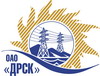 Открытое Акционерное Общество«Дальневосточная распределительная сетевая  компания»ПРОТОКОЛ ПЕРЕТОРЖКИСпособ и предмет закупки: открытый электронный запрос предложений: Реконструкция ВЛ 10-0,4 кВ. Магдагачинского района , филиал «АЭС» закупка № 804  раздел 2.2.1. ГКПЗ 2015Планируемая стоимость закупки в соответствии с ГКПЗ:  16 053 552,00 руб. без учета НДСПРИСУТСТВОВАЛИ: 2 члена постоянно действующей Закупочной комиссии 2-го уровня. ВОПРОСЫ ЗАСЕДАНИЯ ЗАКУПОЧНОЙ КОМИССИИ:В адрес Организатора закупки поступило два предложения на участие в  процедуре переторжки.Вскрытие конвертов было осуществлено в электронном сейфе Организатора закупки на Торговой площадке Системы B2B-ESV автоматически.Дата и время начала процедуры вскрытия конвертов с предложениями на участие в закупке: 15:00 часов благовещенского времени 05.06.2015 г Место проведения процедуры вскрытия конвертов с предложениями на участие в закупке: Торговая площадка Системы B2B-ESVОтветственный секретарь Закупочной комиссии 2 уровня  ОАО «ДРСК»                       		     О.А. МоторинаТехнический секретарь Закупочной комиссии 2 уровня  ОАО «ДРСК»                           	    Т.В. Коротаева№ 459/УТПиР-Пг. Благовещенск    05 июня 2015 г.№п/пНаименование Участника закупки и его адресОбщая цена заявки до переторжки, руб. без НДСОбщая цена заявки после переторжки, руб. без НДСООО «Энергомонтажный поезд № 764» г. Тында, ул. Привокзальная, 1113 700 000,00не поступила2.ООО «Дальэлектромонтаж» г. Свободный, ул. Шатковская, 12615 500 000,0013 590 000,003.ООО «ФСК «Энергосоюз»г. Благовещенск, ул. Нагорная, 20/215 845 000,0013 464 729,00